-t msev` weÁwß t-†gvsjv e›`‡ii bZzb †Pqvig¨vb n‡jb-wiqvi GWwgivj ‡kL Aveyj Kvjvg AvRv`	XvKv 26, Rvbyqvwi 2020t	wiqvi GWwgivj ‡kL Aveyj Kvjvg AvRv`, GbwRwc, GbwWwm, wcGmwm AvR iweevi (26-01-2020) †gvsjv e›`‡ii †Pqvig¨vb wn‡m‡e `vwqZ¡fvi MªnY K‡i‡Qb| wZwb c~e©Zb ‡Pqvig¨vb wiqvi GWwgivj †gvnv¤§` †gvRv‡¤§j nK, GbBDwc, GbwWwm, wcGmwm Gi ¯’jvwfwl³ n‡q‡Qb| G Dcj‡ÿ †gvsjv e›`‡i n¯ÍvšÍi/MªnY eB‡Z ¯^vÿ‡ii gva¨‡g AvbyôvwbKfv‡e ‡gvsjv e›`i bewbhy³ †Pqvig¨vb wn‡m‡e `vwqZ¡fvi MªnY K‡ib wiqvi GWwgivj ‡kL Aveyj Kvjvg AvRv`|   be wbhy³ †gvsjv e›`‡ii †Pqvig¨vb wiqvi GWwgivj ‡kL Aveyj Kvjvg AvRv`-Gi Rxeb e„ËvšÍ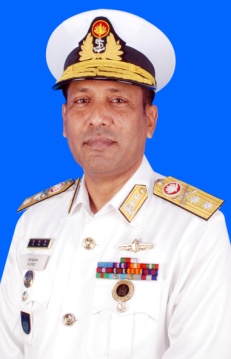 	wiqvi GWwgivj ‡kL Aveyj Kvjvg AvRv` 1967 mv‡ji 30 Gwcªj Kzwóqv †Rjvi KzgviLvjx Dc‡Rjvi m¤£všÍ gymwjg cwiev‡i Rb¥MªnY K‡ib| Zuvi wcZv ‡kL Imgvb Mwb Ges gvZv wg‡mm ‡Lv‡`Rv †eMg| wZwb 1985 mv‡ji Rvbyqvwi gv‡m evsjv‡`k †bŠevwnbx‡Z †hvM`vb K‡ib Ges Gw·wKDwUf kvLvq Kwgkb jvf K‡ib| wiqvi GWwgivj Aveyj Kvjvg AvRv` †`‡k Ges we‡`‡k wewfbœ †ckvMZ †Kv‡m© K…wZ¡‡Ëi ¯^vÿi iv‡Lb| wZwb hy³iv‡R¨i weªUvwbqv iq¨vj †bfvj K‡jR †_‡K AvšÍR©vwZK mve †jd‡Ub¨v›U †Kvm© Ges jÛ‡bi iq¨vj †bfvj K‡jR †_‡K cªv_wgK ÷vd †Kvm©, Zzi¯‹ †_‡K ZvwK© fvlv †Kvm© I Mvbvix †¯úkvjvB‡Rkvb †Kvm©, fviZ †_‡K B›Uvib¨vkbvj wnD‡gwb‡Uwiqvb "j' †Kvm©, hy³ivóª n‡Z Gw·wKDwUf wWwmkb †gwKs †Kvm© m¤úbœ K‡ib| GQvov wZwb b¨vkbvj wW‡dÝ K‡jR †_‡K GbwWwm †Kvm© m¤úbœ K‡ib| wZwb cvebv K¨v‡WU K‡j‡Ri mv‡eK wkÿv_©x|  	PvKzix Rxe‡b wiqvi GWwgivj ‡kL Aveyj Kvjvg AvRv` wewfbœ RvnvR I NvuwUi ¸iæZ¡c~Y© `vwqZ¡ cvjb QvovI ‡bŠ cªkvmwbK KZ©„cÿ XvKv I †bŠ m`‡ii wewfbœ cwi`ß‡i cwiPvjK, wd«‡MUmn wewfbœ Rvnv‡Ri AwabvqK wn‡m‡e `vwqZ¡ cvjb K‡i‡Qb| wZwb ev‡bŠRv wZZzgxi I ev‡bŠRv Cmv Lv‡bi AwabvqK wn‡m‡eI `vwqZ¡ cvjb K‡ib| GQvov wZwb i¨vwcW G¨vKkvb e¨vUvwjqvb (i¨ve) m`i `ß‡ii wjMvj GÛ wgwWqv DBs Gi cwiPvjK, BDbvB‡UW b¨vkbm B‡›Uwig ‡dvm© Bb †jevbb (BDwbwdj) e¨vbKb-4 Gi Kw›Ub‡R›U KgvÛvi, mk¯¿ evwnbx wefv‡Mi wmwfj wgwjUvwi wi‡jkvb WvB‡i±U‡iU Gi gnvcwiPvjK wn‡m‡e `vwqZ¡ cvjb K‡ib| wZwb gnvb gyw³hy‡×i †PZbv I RvwZi wcZv e½eÜz †kL gywReyi ingv‡bi Av`k©‡K aviY K‡i †`‡ki †mevq AZ¥wb‡qvM Ki‡Z me©`v e× cwiKi| wZwb Zuvi Amvgvb¨ Kg©`ÿZv Ges †ckv`vwi‡Z¡i Rb¨ AmsL¨ cªksmv †c‡q‡Qb| evsjv‡`k †bŠevwnbx‡Z †ckv`vwiZ¡ I wewkó †mevi ¯^xK…wZ¯^iæc Zuv‡K "†bŠ †MŠie c`K' w`‡q f~wlZ Kiv nq|  	wiqvi GWwgivj ‡kL Aveyj Kvjvg AvRv`  Bs‡iwR, ZzwK© Ges †d«Â fvlvq `ÿ GKRb Kg©KZ©v| wZwb †Ljvayjv Ges Ab¨vb¨ wµqvKjv‡c LyeB AvMªnx| wZwb Mjd †Lj‡Z I eB co‡Z fvjev‡mb| e¨w³MZ Rxe‡b wiqvi GWwgivj ‡kL Aveyj Kvjvg AvRv` Gi mnawg©bx †eMg bvIgx bvnixb (Begum Naomee Nahreen) Ges wZwb GK cyÎ I GK Kb¨v mšÍv‡bi RbK|   DcmwPe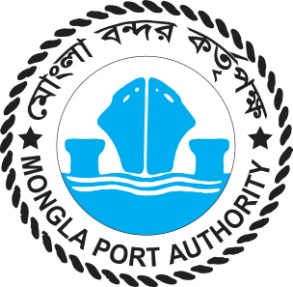 ‡gvt gvKiæ¾vgvbDcmwPe‡gvsjv e›`i KZ©„cÿ‡gvsjv, ev‡MinvU-9351|‡gvevBj bs-01740-625740B‡gBj       t Prompa6@gmail.comI‡qe mvBU t www.mpa.gov.bd‡dBmeyK †cR t ‡gvsjv e›`i msev` “Mongla Port News” 